BALLFIELD RENTAL APPLICATON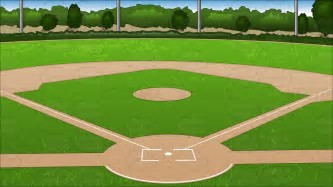 Ballfield:     Southview      Community Center 1      Hickory    Community Center IIDate of Rental: __________________________________________Number of Days per Week:  ________________________________Days of the Week: ________________________________________Team Name: ___________________________________________Name: __________________________________________________Address: ________________________________________________                 ________________________________________________Phone Number: __________________________________________Resident:                  Yes                       NoBallfield Rental Fee paid:   $ ________   Cash            Check# _______Residents & Township Based Leagues:              No FeeNon-Residents:                                                       $50 Per Rental (3 hours)Date Ballfield was reserved: ______________________________Date Paid: _____________________________________________RESERVATIONS FOR BALLFIELD FACILITIES SUBMITTED BY TOWNSHIP-BASED LEAGUES (FT. CHERRY SOFTBALL ORGANIZATIONS) THROUGH MARCH 31ST SHALL BE GIVEN PREFERENCE IN SCHEDULING.  RESERVATIONS RECEIVED BY TOWNSHIP RESIDENTS THROUGH MARCH 31ST SHALL BE GIVEN PREFERENCE TO REMAINING FIELDS/TIMES NOT RESERVED BY TOWNSHIP-BASED LEAGUES, BEFORE RESERVATIONS FOR NON-RESIDENT LEAGUES OR INDIVIDUALS ARE APPROVED.  ALL RESERVATIONS MADE ON OR AFTER APRIL 1ST SHALL BE PROCESSED IN ORDER OF APPLICATION.  LEAGUES MUST FURNISH COMPLETE SCHEDULE FOR PRACTICES AND GAMES WHEN COMPLETING THIS RENTAL APPLICATION AND SUBMIT UPDATES TO THE SCHEDULE IMMEDIATELY UPON ANY CHANGES.  